Grand Pacer Marching Band 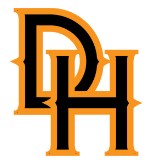 10/13 Tuesday SheetFrom The Director There is no school this Friday but we WILL have rehearsal. See below for    details.Away Game vs. Mount VernonThere is no school this Friday but THERE IS STILL REHEARSAL! Report time is 2:45pm. DO NOT BE LATE! Cadence Club will provide dinner. Full uniforms will be worn to the game. Each student should bring tight/compression tops and bottoms and LONG black socks to wear underneath their uniform. No footie or ankle socks. It is going to be a chilly evening so dress accordingly.2:45	Rehearsal 5:00 	EPL6:00	Depart for Mount VernonMSBA Prelims/Finals – Saturday, Oct 17th We have MSBA Prelims/Finals on Saturday, Oct 17th at Westerville North High School, 950 County Line Rd, Westerville, OH 43081. Again, each student should bring tight/compression tops and bottoms and LONG black socks to wear underneath their uniform. No footie or ankle socks. We will be performing twice on Saturday.Tickets for this event are $10 for the entire day. They are cheaper if you just want to the Finals after 4:00pm.8:45	Rehearse10:00	EPL (Breakfast/Lunch on your own)10:50	Depart11:30	Arrive1:55 	Prelim Performance2:30	Lunch (provided by CC)4:25	Warm Up5:30	Finals Performance6:00	Watch bands, snack, free time7:20	Awards7:45	Depart8:15pm	Arrive at HayesThis is the last week for the band fundraiser sale! The more items we sell, the more we raise to help support the band. 